Please note: if entering an event with a ‘No Time’ please supply either 400, 800 or 1500 achievedOffers to officiate or request mentoring should be directed to officials@westsuffolkswimming.co.ukCheques payable to WSSC, preferably, BACS payment to the following A/C:-West Suffolk Swimming Club Gala AccountSort Code 20-16-12A/C No: 10106593Completed entry forms, and cheque/payment advice should be sent to:Tina Hudson, Garden House, Queens Close, Bury St Edmunds IP33 3ER Email: meets@westsuffolkswimming.co.ukWSSC Long Distance MeetSunday 16th June 2019	Held under Swim England Technical Rules Licensed Level 3ER191828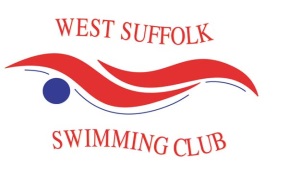 Individual Entry FormIndividual Entry FormIndividual Entry FormIndividual Entry FormIndividual Entry FormNameDate of Birth:M/F (please circle)Club:ASA No:Email:Tel: EventFemaleEntry TimeEventMaleEntry Time11500m Freestyle2800m  Freestyle3800m Freestyle41500m FreestyleTotal No: of EntriesPayment @ £10 per entry£Payment method (please circle)CashBACSCheque